                                                       Крещение Господне.  Ежегодно 19 января весь православный  мир отмечает великий праздник - Крещение Господне. Этот день завершает Рождественские святки и является одним из важнейших праздников  православной церкви, символом, которого является вода. Работники СРО № 3 освятили воду и раздали освященную воду  получателям социальных услуг. 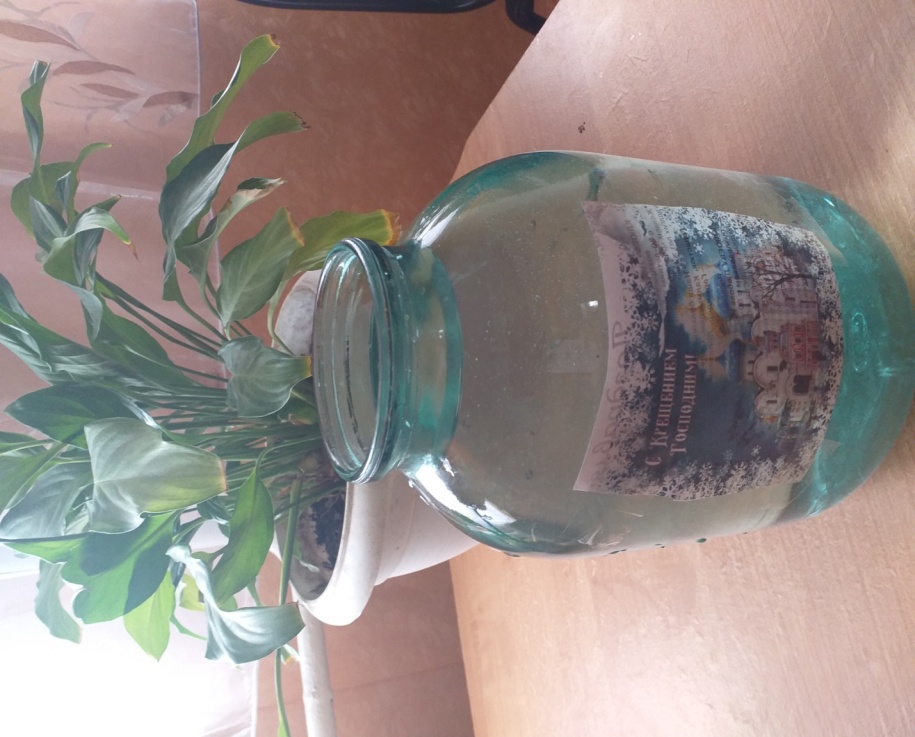 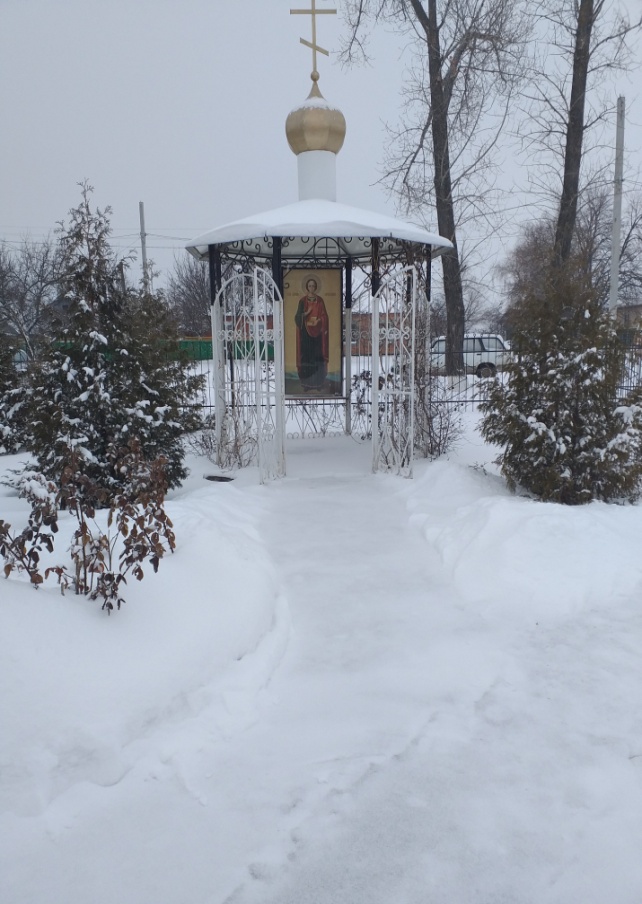 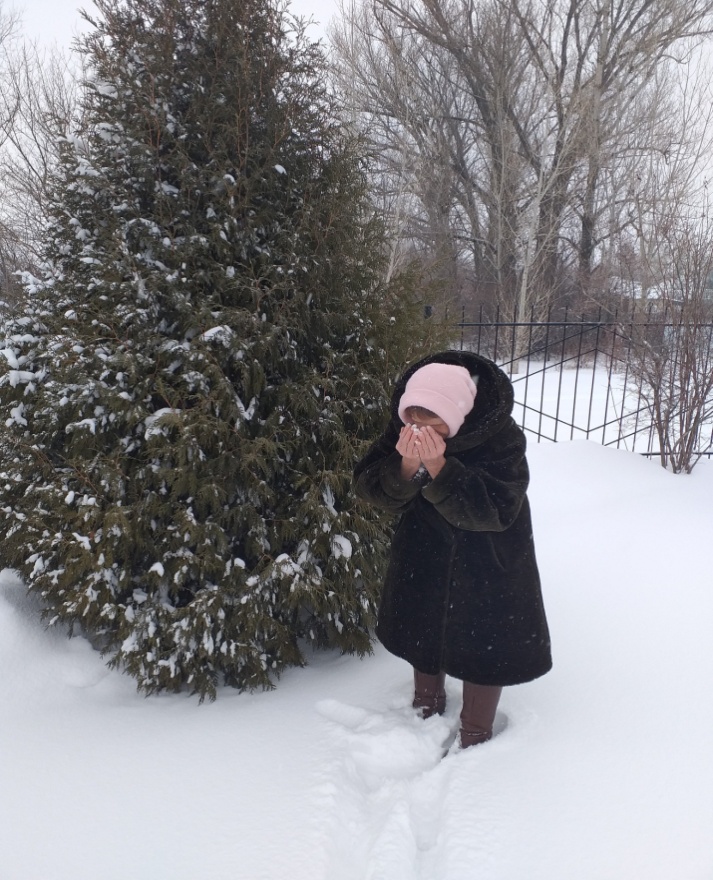 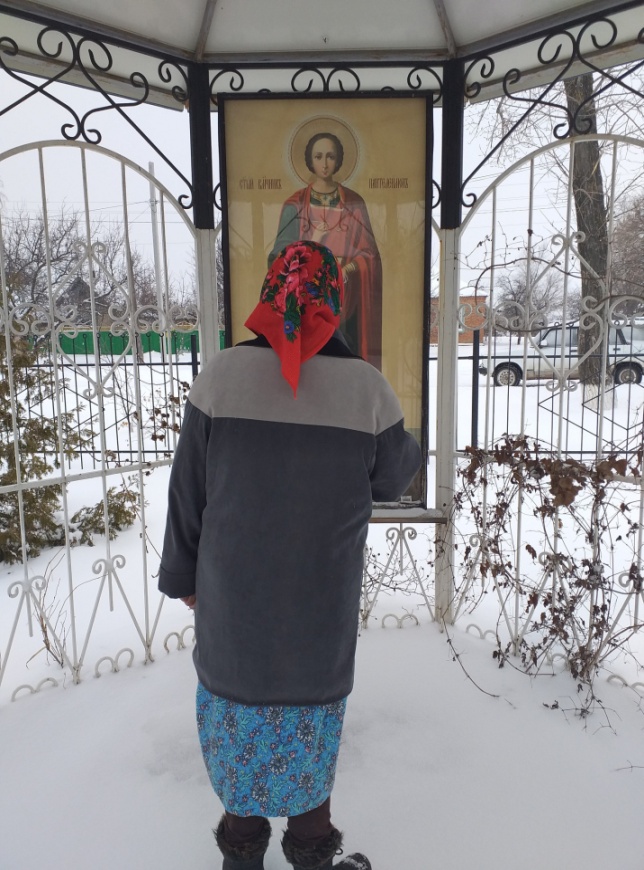 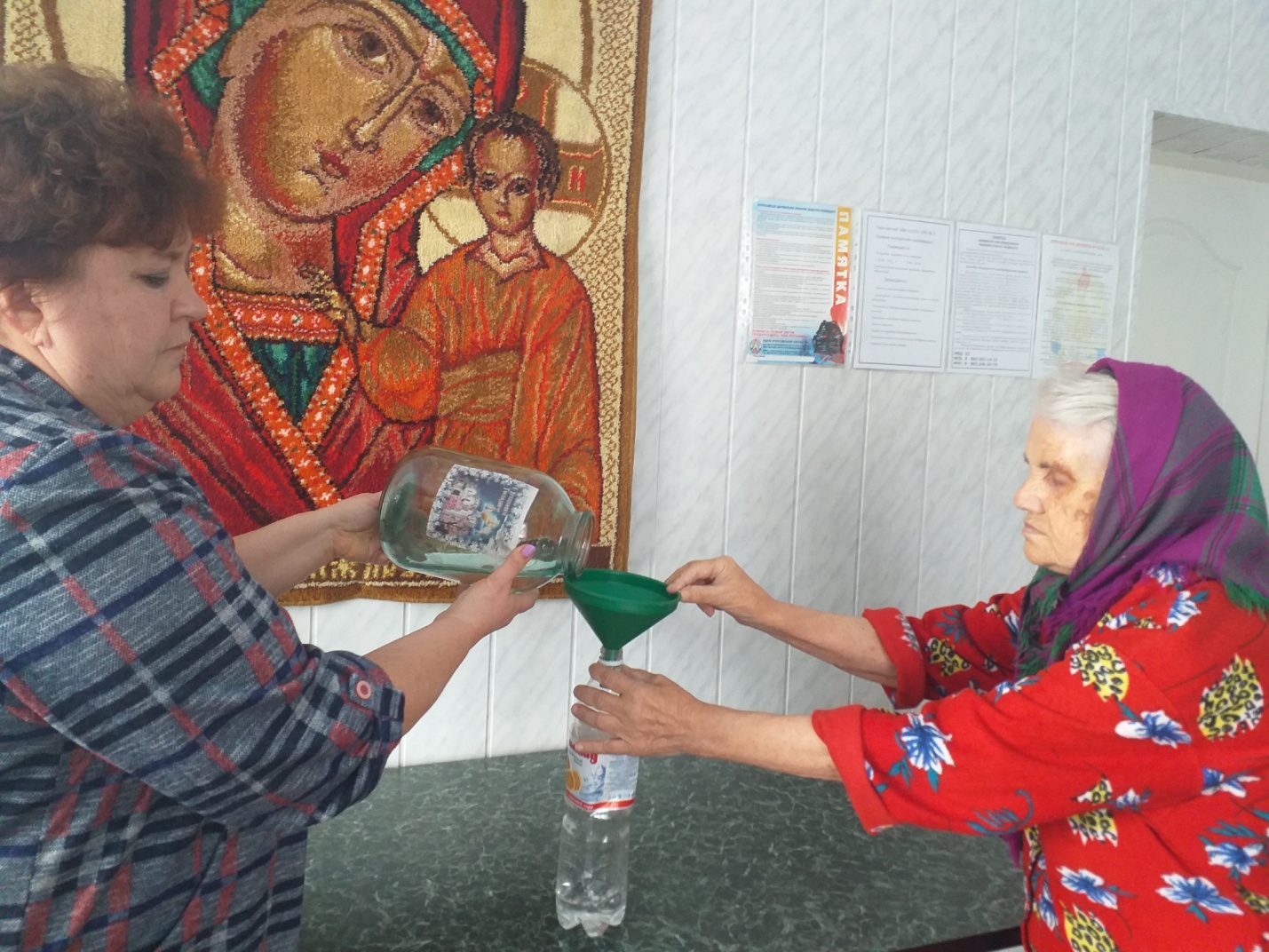 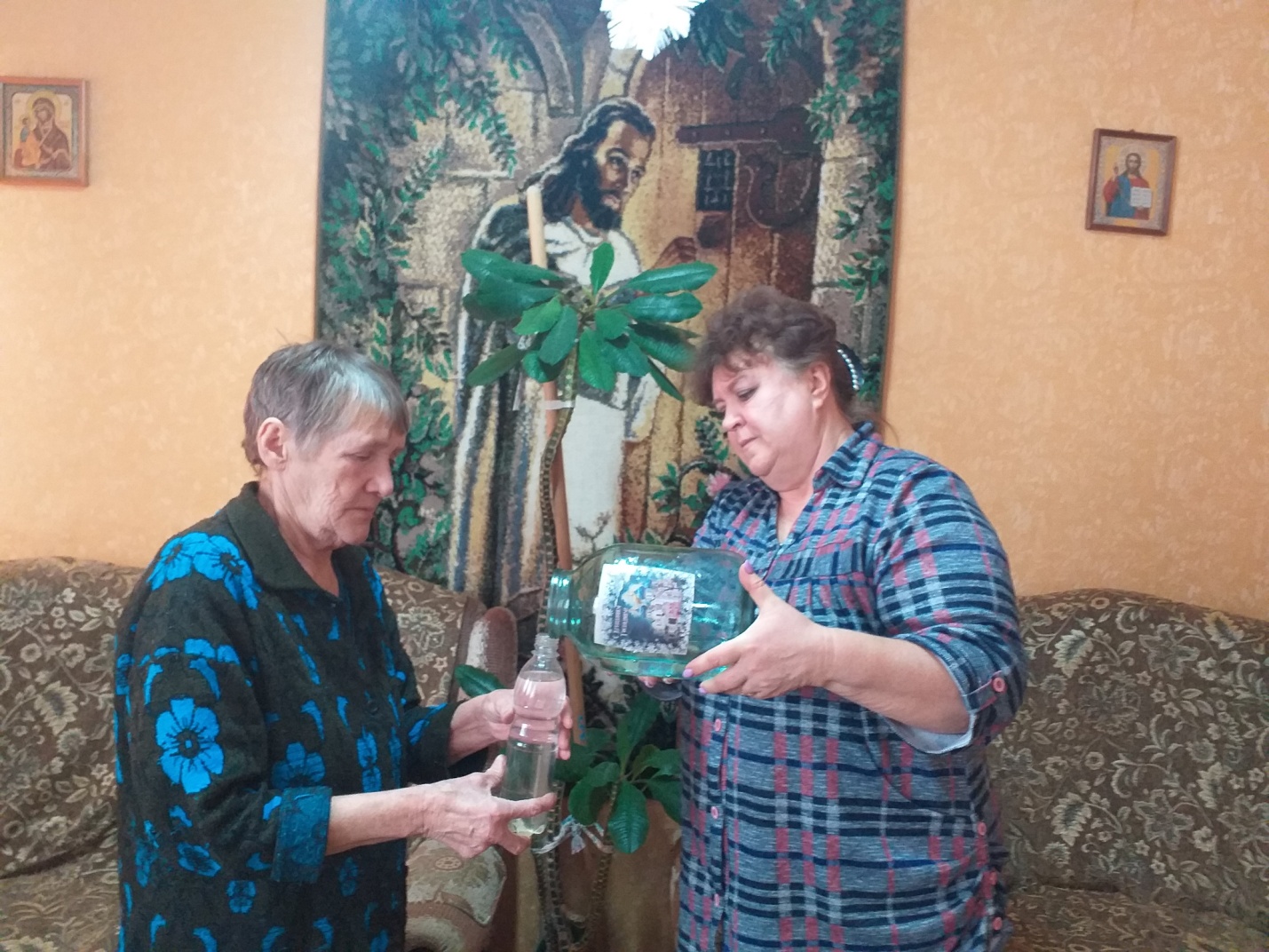 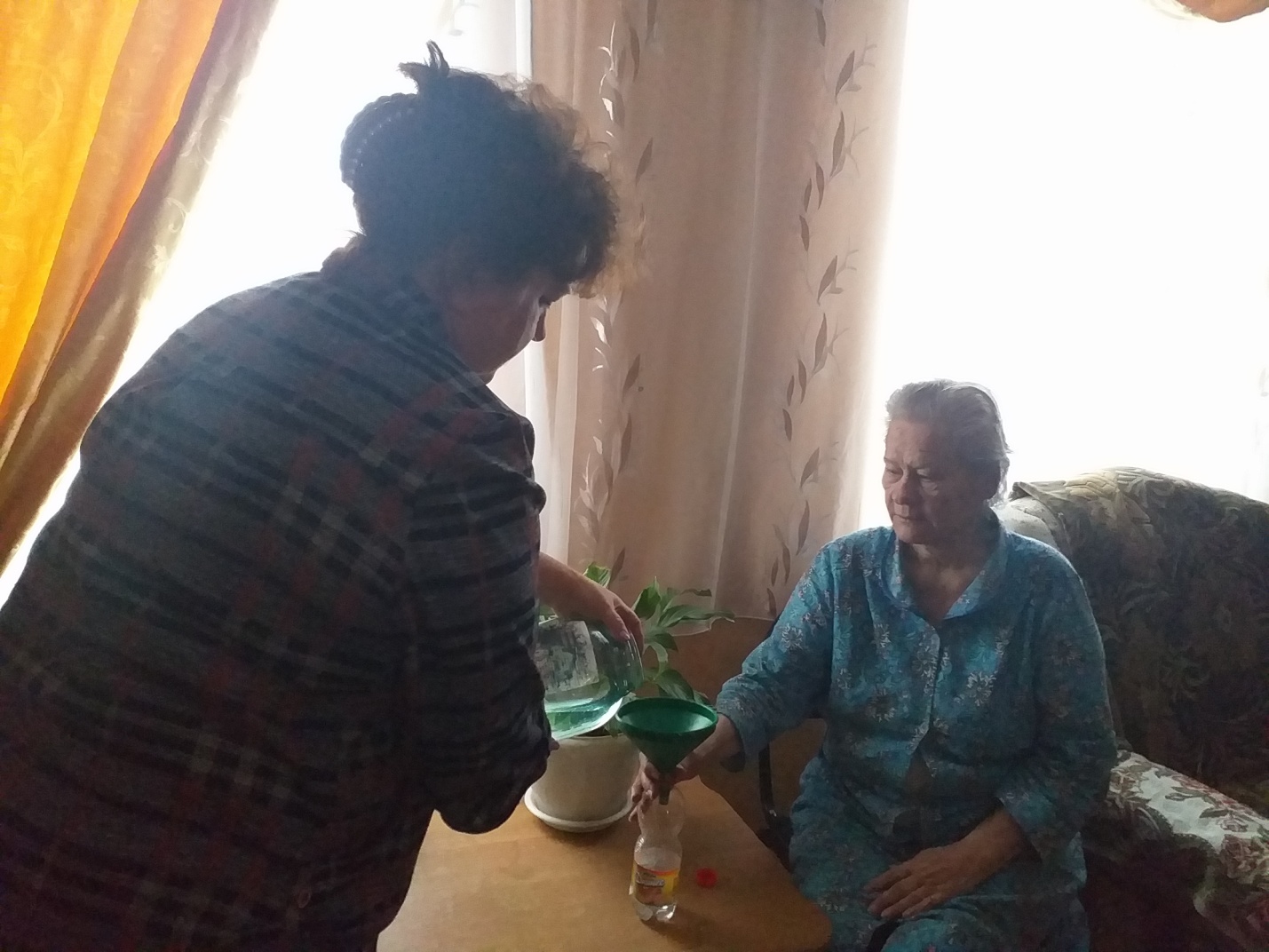 